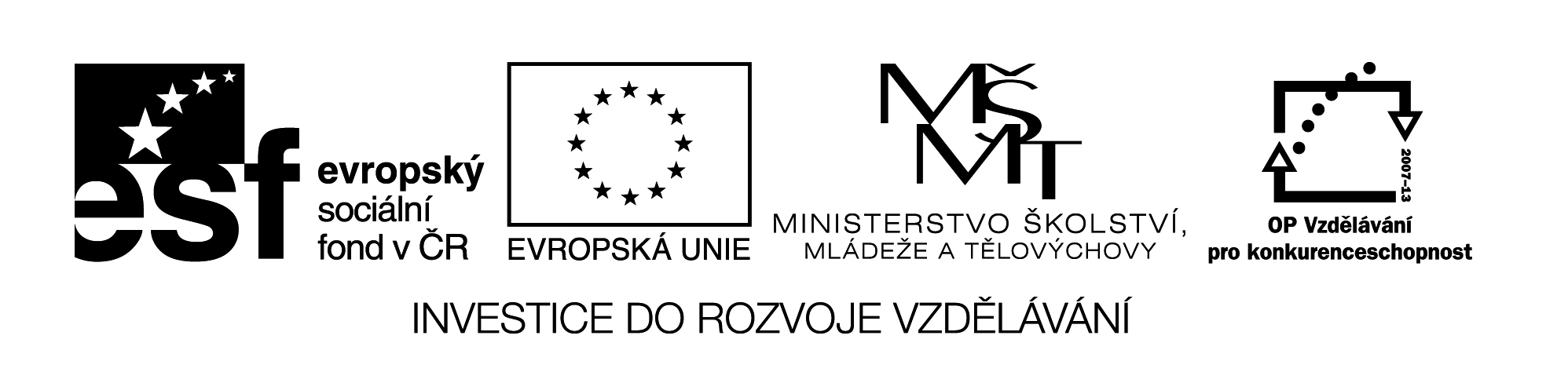 VY_32_INOVACE_80VEKTOROVÁ GRAFIKA  - JEDNODUCHÉ OBJEKTY, ÚPRAVA1. Otevři si program Zoner Callisto 5.2. Podle vzoru vytvoř následující objekty.3. Obrázek ulož do své složky v počítači.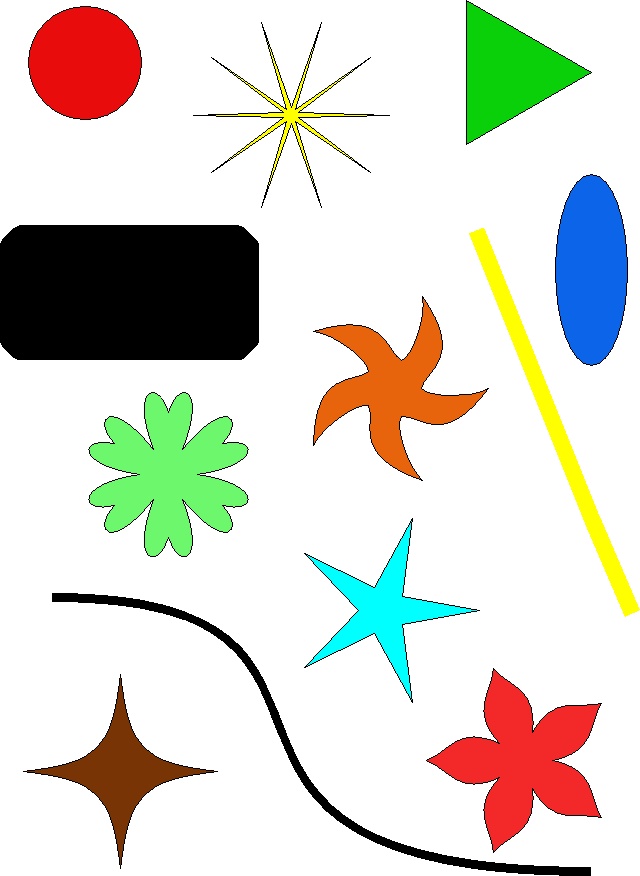 Název materiálu: VY_32_INOVACE_80					Anotace:	Pracovní list je určen jako předloha. Žáci vytvářejí a upravují jednoduché objekty 			v programu Zoner Callisto 5.Autor:		Ing. Lenka ČekalováJazyk:		češtinaOčekávaný výstup:		základní vzdělávání – 1. stupeň – Informační a komunikační technologie – 2. období - 			pracuje s textem a obrázkem v textovém a 	grafickém editoruSpeciální vzdělávací potřeby: -Klíčová slova:  vektorový grafický editor, Zoner Callisto 5, objekty, úprava, editaceDruh učebního materiálu:  pracovní list	Druh interaktivity: aktivitaCílová skupina:  žák	Stupeň a typ vzdělávání:  základní vzdělávání – 1. stupeň – 2. obdobíTypická věková skupina:  10 – 12 letCelková velikost:  109 kB